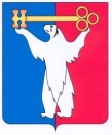 АДМИНИСТРАЦИЯ ГОРОДА НОРИЛЬСКАКРАСНОЯРСКОГО КРАЯРАСПОРЯЖЕНИЕ29.01.2018 					г. Норильск	                                           № 13-оргО создании рабочей группы по обеспечению законности, правопорядка и общественной безопасности на территории муниципального образования город Норильск в период подготовки и проведения выборов Президента Российской Федерации	В соответствии с Федеральным законом от 12.06.2002 № 67-ФЗ «Об основных гарантиях избирательных прав и права на участие в референдуме граждан Российской Федерации», Федеральным законом от 10.01.2003 № 19-ФЗ «О выборах Президента Российской Федерации», в рамках подготовки к проведению выборов Президента Российской Федерации в день голосования 18 марта 2018 года, 1. Создать рабочую группу по обеспечению законности, правопорядка и общественной безопасности на территории муниципального образования город Норильск в период подготовки и проведения выборов Президента Российской Федерации и утвердить ее состав (прилагается).2. Уполномочить заместителя Главы города Норильска по общим вопросам на осуществление взаимодействия с правоохранительными органами в целях обеспечения законности, правопорядка и общественной безопасности на территории муниципального образования город Норильск в период подготовки и проведения выборов Президента Российской Федерации.3. Рекомендовать прокурору города Норильска, начальнику отдела в городе Норильске УФСБ России по Красноярскому краю, начальнику ОМВД России по г. Норильску назначить уполномоченных лиц по взаимодействию с уполномоченным лицом Администрации города Норильска по вопросам обеспечения законности, правопорядка и общественной безопасности на территории муниципального образования город Норильск в период подготовки и проведения выборов Президента Российской Федерации.4. Разместить настоящее распоряжение на официальном сайте муниципального образования город Норильск.Глава города Норильска                                                                              Р.В. АхметчинСОСТАВрабочей группы по обеспечению законности, правопорядка и общественной безопасности на территории муниципального образования город Норильск в период подготовки и проведения выборов Президента Российской ФедерацииУТВЕРЖДЕНраспоряжениемАдминистрации города Норильскаот 29.01.2018 № 13-оргАхметчинРинат Вячеславович- Глава города Норильска - председатель рабочей группыВолик Евгений Алексеевич- председатель Территориальной избирательной комиссии г. Норильска Красноярского края - заместитель председателя рабочей группы (по согласованию)ТимофеевНиколай Анатольевич- заместитель Главы города Норильска по общим вопросам – заместитель председателя рабочей группыЧлены рабочей группы:Горовая Светлана Николаевна- заместитель Главы города Норильска по поселку Снежногорск – начальник Снежногорского территориального управленияКобозев Евгений Иванович- прокурор города Норильска (по согласованию)Коростелева Наталья Михайловна- заместитель Главы города Норильска по социальной политикеЛеу Лидия Александровна- начальник Управления по молодежной политике и взаимодействию с общественными объединениямиМагеровАндрей Владимирович- начальник Управления по делам гражданской обороны и чрезвычайным ситуациям Администрации города НорильскаМаслов Геннадий Вячеславович- начальник отдела МВД России по г. Норильску (по согласованию)НедбайлоЕлена Васильевна- заместитель Главы города Норильска по району Кайеркан – начальника Кайерканского территориального управленияШаруев Сергей Владимирович- начальник отдела в городе Норильске УФСБ России по Красноярскому краю (по согласованию)Шевченко Михаил Федорович- заместитель Главы города Норильска по району Талнах - начальник Талнахского территориального управления